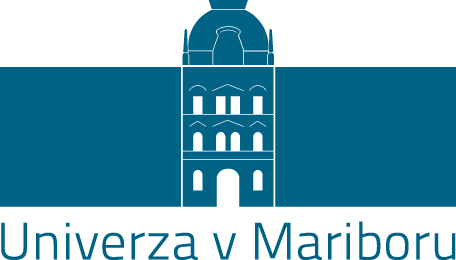 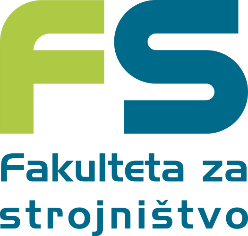 NASLOV SEMINARSKE NALOGESeminarska nalogaMaribor, mesec LETOŠtudijski program:magistrski študijski program 2. stopnjeOblikovanje in tekstilni materialiSmer:<ime smeri študijskega programa>Študent(ka):Ime in PRIIMEKŠtudent(ka):Ime in PRIIMEKŠtudent(ka):Ime in PRIIMEKŠtudent(ka):Ime in PRIIMEKŠtudent(ka):Ime in PRIIMEK